Atividade de Ciências Físicas e NaturaisPeríodo 03 - Atividade 26elaborada por Johann Portscheler*		*		*Olá,Hoje, vamos realizar a primeira parte de nossa Tomada de Consciência sobre a Termodinâmica.Para que exercitemos nossa inteligência, responda as questões propostas sem pesquisas ou consultas a outras fontes!Divirta-se!Proposta1. Defina os conceitos de calor e temperatura.Resposta:(escreva aqui sua resposta)2. Quando uma pessoa diz “esse cobertor é quentinho” ela está correta em termos científicos? Resposta:(escreva aqui sua resposta)3. Neste friozinho que estamos vivendo, é muito gostoso tomar bebidas quentes como chocolate-quente e o questão de nossas festas juninas. Imagine que você comprou um questão e acabou esquecendo ele sobre uma das mesas da festa. Quando voltou, a bebida estava fria. Afinal, o questão esfriou porque perdeu calor ou porque ganhou frio? Explique sua resposta.Resposta:(escreva aqui sua resposta)TOMADA DE CONSCIÊNCIA 1TERMODINÂMICA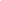 ATENÇÃOEsta atividade está sendo disponibilizada nos seguintes formatos:PDF: com formatação exclusiva para impressão e resolução à mão (essa versão exige que o aluno devolva sua atividade na escola ou que poste no Moodle uma foto de sua atividade).DOC: com formatação adequada para edição no formato .doc e .docx no próprio computador (esse formato exige uma versão do programa Microsoft Word e que o arquivo seja salvo no computador e postado no Moodle).GOOGLE DOCS: através do link IEIJ-7A-TERMODINAMICA.2-OL (esse formato exige que o documento seja copiado para o Google Drive do estudante e, após respondido, baixado em formato PDF e enviado pelo Moodle).InícioTérminoTotalD.P.O.____h ____min____h ____min____min__ __ __